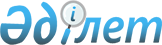 Об утверждении Правил признания целевого использования условно выпущенных товаров, помещенных под таможенную процедуру выпуска для внутреннего потребления, в отношении которых применены льготы по уплате ввозных таможенных пошлин, налогов, сопряженные с ограничениями по пользованию и (или) распоряжению товарами, ввезенными на таможенную территорию Евразийского экономического союза в рамках реализации специальных инвестиционных контрактовСовместный приказ Министра по инвестициям и развитию Республики Казахстан от 30 марта 2018 года № 208 и Заместителя Премьер-Министра Республики Казахстан - Министра сельского хозяйства Республики Казахстан от 3 апреля 2018 года № 143. Зарегистрирован в Министерстве юстиции Республики Казахстан 24 апреля 2018 года № 16805.
      В соответствии с пунктом 4 статьи 202 Кодекса Республики Казахстан от 26 декабря 2017 года "О таможенном регулировании в Республике Казахстан" ПРИКАЗЫВАЕМ:
      1. Утвердить прилагаемые Правила признания целевого использования условно выпущенных товаров, помещенных под таможенную процедуру выпуска для внутреннего потребления, в отношении которых применены льготы по уплате ввозных таможенных пошлин, налогов, сопряженные с ограничениями по пользованию и (или) распоряжению товарами, ввезенными на таможенную территорию Евразийского экономического союза в рамках реализации специальных инвестиционных контрактов.
      2. Признать утратившим силу Совместный приказ Министра по инвестициям и развитию Республики Казахстан от 23 февраля 2017 года № 106 и Заместителя Премьер-Министра Республики Казахстан Министра сельского хозяйства Республики Казахстан от 24 февраля 2017 года № 84 "Об утверждении Правил признания целевого использования условно выпущенных товаров, помещенных под таможенную процедуру выпуска для внутреннего потребления, в отношении которых применены льготы по уплате ввозных таможенных пошлин, налогов, сопряженные с ограничениями по пользованию и (или) распоряжению товарами, ввезенными на таможенную территорию Таможенного союза в рамках реализации специальных инвестиционных контрактов"(зарегистрирован в Реестре государственной регистрации нормативных правовых актов под № 14860, опубликован 9 марта 2017 года в Эталонном контрольном банке нормативных правовых актов Республики Казахстан в электронном виде);
      3. Комитету индустриального развития и промышленной безопасности Министерства по инвестициям и развитию Республики Казахстан в установленном законодательством Республики Казахстан порядке обеспечить:
      1) государственную регистрацию настоящего совместного приказа в Министерстве юстиции Республики Казахстан;
      2) в течение десяти календарных дней со дня государственной регистрации настоящего совместного приказа направление его копии в бумажном и электронном виде на казахском и русском языках в Республиканское государственное предприятие на праве хозяйственного ведения "Республиканский центр правовой информации" для официального опубликования и включения в Эталонный контрольный банк нормативных правовых актов Республики Казахстан;
      3) в течение десяти календарных дней после государственной регистрации настоящего совместного приказа направление его копии на официальное опубликование в периодические печатные издания;
      4) размещение настоящего совместного приказа на интернет-ресурсе Министерства по инвестициям и развитию Республики Казахстан после его официального опубликования;
      5) в течение десяти рабочих дней после государственной регистрации настоящего совместного приказа представление в Юридический департамент Министерства по инвестициям и развитию Республики Казахстан сведений об исполнении мероприятий, предусмотренных подпунктами 1), 2), 3) и 4) настоящего пункта.
      4. Контроль за исполнением настоящего совместного приказа возложить на курирующего вице-министра по инвестициям и развитию Республики Казахстан.
      5. Настоящий совместный приказ вводится в действие по истечении десяти календарных дней после дня его первого официального опубликования.
      "СОГЛАСОВАН"
Министр финансов
Республики Казахстан
__________Б. Султанов
5 апреля 2018 года Правила признания целевого использования условно выпущенных товаров, помещенных под таможенную процедуру выпуска для внутреннего потребления, в отношении которых применены льготы по уплате ввозных таможенных пошлин, налогов, сопряженные с ограничениями по пользованию и (или) распоряжению товарами, ввезенными на таможенную территорию Евразийского экономического союза в рамках реализации специальных инвестиционных контрактов Глава 1. Общие положения
      1. Настоящие Правила признания целевого использования условно выпущенных товаров, помещенных под таможенную процедуру выпуска для внутреннего потребления, в отношении которых применены льготы по уплате ввозных таможенных пошлин, налогов, сопряженные с ограничениями по пользованию и (или) распоряжению товарами, ввезенными на таможенную территорию Евразийского экономического союза в рамках реализации специальных инвестиционных контрактов (далее – Правила) разработаны в соответствии с пунктом 4 статьи 202 Кодекса Республики Казахстан от 26 декабря 2017 года "О таможенном регулировании в Республике Казахстан" и определяют порядок признания целевого использования условно выпущенных товаров, помещенных под таможенную процедуру выпуска для внутреннего потребления, в отношении которых применены льготы по уплате ввозных таможенных пошлин, налогов, сопряженные с ограничениями по пользованию и (или) распоряжению товарами, ввезенными на таможенную территорию Евразийского экономического союза в рамках реализации специальных инвестиционных контрактов.
      2. В настоящих Правилах используются следующие понятия:
      1) специальный инвестиционный проект – инвестиционный проект, реализованный и (или) реализуемый юридическим лицом Республики Казахстан, зарегистрированным в качестве участника специальной экономической зоны или владельца свободного склада (далее – Участник СЭЗ или Владелец СС) в соответствии с таможенным законодательством Республики Казахстан, либо проект, реализованный юридическим лицом Республики Казахстан, заключившим соглашение о промышленной сборке моторных транспортных средств;
      2) специальный инвестиционный контракт – договор, предусматривающий предоставление инвестиционных преференций для специального инвестиционного проекта;
      3) готовая продукция (продукт переработки) – товар, изготовленный (полученный) в том числе из иностранных товаров, в рамках реализации специального инвестиционного контракта. Глава 2. Порядок признания целевого использования условно выпущенных товаров, помещенных под таможенную процедуру выпуска для внутреннего потребления, в отношении которых применены льготы по уплате ввозных таможенных пошлин, налогов, сопряженные с ограничениями по пользованию и (или) распоряжению товарами, ввезенными на таможенную территорию Евразийского экономического союза в рамках реализации специальных инвестиционных контрактов, участником специальной экономической зоны или владельцем свободного склада
      3. Целевым использованием условно выпущенных товаров, помещенных под таможенную процедуру выпуска для внутреннего потребления, в отношении которых применены льготы по уплате ввозных таможенных пошлин, налогов, сопряженные с ограничениями по пользованию и (или) распоряжению товарами, ввезенными на таможенную территорию Евразийского экономического союза в рамках реализации специальных инвестиционных контрактов Участником СЭЗ или Владельцем СС, является использование (потребление) данных товаров для производства, получения, образования, изготовления готовой продукции (продукта переработки), при условии их идентификации в составе готовой продукции (продукта переработки) в соответствии с таможенным законодательством Евразийского экономического союза и Республики Казахстан.
      4. Подтверждением целевого использования товаров, указанных в пункте 3 настоящих Правил, является представление Участником СЭЗ или Владельцем СС в территориальный орган государственных доходов копии специального инвестиционного контракта и сведений об использовании товаров, ввозимых в рамках специального инвестиционного контракта Участником СЭЗ или Владельцем СС по форме, согласно приложению 1 к настоящим Правилам, заверенных подписью и печатью Участника СЭЗ или Владельца СС (при ее наличии).
      5. Копия специального инвестиционного контракта и сведения об использовании товаров, ввозимых в рамках специального инвестиционного контракта Участником СЭЗ или Владельцем СС по форме, согласно приложению 1 к настоящим Правилам, представляются Участником СЭЗ или Владельцем СС в территориальный орган государственных доходов после помещения товаров под таможенную процедуру выпуска для внутреннего потребления в целях завершения таможенной процедуры свободной таможенной зоны или таможенной процедуры свободного склада в срок не позднее даты передачи прав пользования и (или) распоряжения, реализации готовой продукции (продукта переработки).
      6. Товары, указанные в пункте 3 настоящих Правил, считаются не находящимися под таможенным контролем и приобретают статус товаров Евразийского экономического союза после представления Участником СЭЗ или Владельцем СС копии специального инвестиционного контракта и сведений об использовании товаров, ввозимых в рамках специального инвестиционного контракта Участником СЭЗ или Владельцем СС по форме, согласно приложению 1 к настоящим Правилам в территориальный орган государственных доходов.
      7. Сроком признания целевого использования товаров, указанных в пункте 3 настоящих Правил, является день представления Участником СЭЗ или Владельцем СС копии специального инвестиционного контракта и сведений об использовании товаров, ввозимых в рамках специального инвестиционного контракта Участником СЭЗ или Владельцем СС по форме, согласно приложению 1 к настоящим Правилам в территориальный орган государственных доходов. Глава 3. Порядок признания целевого использования условно выпущенных товаров, помещенных под таможенную процедуру выпуска для внутреннего потребления, в отношении которых применены льготы по уплате ввозных таможенных пошлин, налогов, сопряженные с ограничениями по пользованию и (или) распоряжению товарами, ввезенными на таможенную территорию Евразийского экономического союза в рамках реализации специальных инвестиционных контрактов юридическими лицами, заключившими соглашение о промышленной сборке моторных транспортных средств
      8. Целевым использованием условно выпущенных товаров, помещенных под таможенную процедуру выпуска для внутреннего потребления, в отношении которых применены льготы по уплате ввозных таможенных пошлин, налогов, сопряженные с ограничениями по пользованию и (или) распоряжению товарами, ввезенными на таможенную территорию Евразийского экономического союза в рамках реализации специальных инвестиционных контрактов юридическими лицами, заключившими соглашение о промышленной сборке моторных транспортных средств является использование (потребление) данных товаров для производства, получения, образования, изготовления готовой продукции (продукта переработки).
      9. Подтверждением целевого использования товаров, указанных в пункте 8 настоящих Правил, является представление юридическим лицом, заключившим соглашение о промышленной сборке моторных транспортных средств в территориальный орган государственных доходов копии специального инвестиционного контракта и сведений об использовании товаров, ввозимых в рамках специального инвестиционного контракта юридическим лицом, заключившим соглашение о промышленной сборке моторных транспортных средств по форме, согласно приложению 2 к настоящим Правилам, заверенных подписью и печатью юридического лица, заключившим соглашение о промышленной сборке моторных транспортных средств (при его наличии).
      10. Копия специального инвестиционного контракта и сведения об использовании товаров, ввозимых в рамках специального инвестиционного контракта юридическим лицом, заключившим соглашение о промышленной сборке моторных транспортных средств по форме, согласно приложению 2 представляются юридическим лицом, заключившим соглашение о промышленной сборке моторных транспортных средств в территориальный орган государственных доходов в срок не позднее даты передачи прав пользования и (или) распоряжения, реализации готовой продукции (продукта переработки).
      11. Сроком признания целевого использования товаров, указанных в пункте 8 настоящих Правил, является день представления юридическим лицом, заключившим соглашение о промышленной сборке моторных транспортных средств копии специального инвестиционного контракта и сведений об использовании товаров, ввозимых в рамках специального инвестиционного контракта юридическим лицом, заключившим соглашение о промышленной сборке моторных транспортных средств по форме, согласно приложению 2 к настоящим Правилам в территориальный орган государственных доходов. Сведения об использовании товаров, ввозимых в рамках специального инвестиционного контракта участником специальной экономической зоны или владельцем свободного склада
      1. Реквизиты юридического лица ____________________________________________
_________________________________________________________________________
2. Бизнес идентификационный номер________________________________________
      Руководитель _______________________________________________/______________/
                     (фамилия, имя, отчество (при его наличии) руководителя) (подпись)
      Дата "__"___________ 20__ г.                   М.П. (при наличии)
      Примечание:
      *ТН ВЭД ЕАЭС – единая Товарная номенклатура внешнеэкономической
деятельности Евразийского экономического союза. Сведения об использовании товаров, ввозимых в рамках специального инвестиционного контракта юридическим лицом, заключившим соглашение о промышленной сборке моторных транспортных средств
      1. Реквизиты юридического лица________________________________________________
      _____________________________________________________________________________
      2. Бизнес идентификационный номер_____________________________________________
      Руководитель _________________________________________________/______________/
         (фамилия, имя, отчество (при его наличии) руководителя) (подпись)
      Дата "__"___________ 20__ г. М.П. (при наличии)
      Примечание:
      *ТН ВЭД ЕАЭС – единая Товарная номенклатура внешнеэкономической
деятельности Евразийского экономического союза.
					© 2012. РГП на ПХВ «Институт законодательства и правовой информации Республики Казахстан» Министерства юстиции Республики Казахстан
				Утверждены
Совместным приказом
Министра по инвестициям и развитию
Республики Казахстан
от 30 марта 2018 года № 208
и Заместителя Премьер-Министра
Республики Казахстан –
Министра сельского хозяйства
Республики Казахстан
от 3 апреля 2018 года № 143Приложение 1
к Правилам признания целевого
использования условно выпущенных
товаров, помещенных под таможенную
процедуру выпуска для внутреннего
потребления, в отношении которых
применены льготы по уплате ввозных
таможенных пошлин, налогов,
сопряженные с ограничениями
по пользованию и (или) распоряжению
товарами, ввезенными на таможенную
территорию Евразийского
экономического союза в рамках
реализации специальных
инвестиционных контрактовФорма
Номер декларации на товары, помещенные под таможенную процедуру выпуска для внутреннего потребления
Наименование готовой продукции (продукта переработки) с указанием кода ТН ВЭД ЕАЭС (на уровне 10 знаков)*
Номер декларации на иностранные товары, помещенные под таможенную процедуру свободной таможенной зоны/свободного склада
Наименование импортируемого товара с указанием кода ТН ВЭД ЕАЭС (на уровне 10 знаков)*
Номер накладной на выпуск готовой продукции (продукта переработки) или иного документа, подтверждающего завершение производственных операций на предприятииПриложение 2
к Правилам признания целевого
использования условно выпущенных
товаров, помещенных под таможенную
процедуру выпуска для внутреннего
потребления, в отношении которых
применены льготы по уплате ввозных
таможенных пошлин, налогов,
сопряженные с ограничениями
по пользованию и (или) распоряжению
товарами, ввезенными на таможенную
территорию Евразийского
экономического союза в рамках
реализации специальных
инвестиционных контрактовФорма
Номер декларации на товары, помещенные под таможенную процедуру выпуска для внутреннего потребления
Наименование импортируемого товара с указанием кода ТН ВЭД ЕАЭС (на уровне 10 знаков)*
Наименование готовой продукции (продукта переработки) с указанием кода ТН ВЭД ЕАЭС (на уровне 10 знаков)*
Номер накладной на выпуск готовой продукции (продукта переработки) или иного документа, подтверждающего завершение производственных операций на предприятии